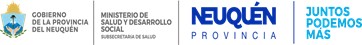 Planilla Obligatoria de Bibliografía:Puesto a concurso:     EnfermeroHospital/Zona:Hospital Las ColoradasNORMATIVA Y BIBLIOGRAFIA OBLIGATORIALINKSLECTURAS COPLEMENTARIAS:1Guía de Elementos de Protección PersonalGuía de Elementos de Protección Personal2Guía Provincial de Higiene de ManosGuía Provincial de Higiene de Manos3Manual de procedimientos de enfermeriaManual de procedimientos de enfermeria4Ley de Procedimiento de enfermeria5Ley Provincial del ejercicio de la enfermeria N°22191https://www.saludneuquen.gob.ar/wp-content/uploads/2020/06/MSaludNQN-Covid-19-Recomendaciones-uso-elementos-protecci%C3%B3n-personal.pdfhttps://www.saludneuquen.gob.ar/wp-content/uploads/2020/06/MSaludNQN-Covid-19-Recomendaciones-uso-elementos-protecci%C3%B3n-personal.pdf2https://www.saludneuquen.gob.ar/wp-content/uploads/2020/03/MSalud-Neuqu%C3%A9n-Gui%CC%81a-Provincial-Higiene-de-Manos.pdfhttps://www.saludneuquen.gob.ar/wp-content/uploads/2020/03/MSalud-Neuqu%C3%A9n-Gui%CC%81a-Provincial-Higiene-de-Manos.pdf3https://200.70.33.130/idex.pdp/normaativas-provinciales/leyes-provinciales /1460https://200.70.33.130/idex.pdp/normaativas-provinciales/leyes-provinciales /146041Convenio Colectivo de Salud CCT Ley 3118:https://www.legislaturaneuquen.gob.ar/SVRFILES/hln/documentos/VerTaqui/XLVII/ApendiceReunion11/Ley3118.pdf2Ejercicio de Enfermeria3Manual de atención y procedimientos institucionales 4Manual de buenas practicas de la Universidad del comahue